VILNIAUS „LAISVĖS“ GIMNAZIJA(Dalyko) projektinis darbas(Projektinio darbo pavadinimas)Darbą rengė (Mokinio klasė, vardas, pavardė) Darbo vadovas (-ė) (Mokytojo vardas, pavardė ir kvalifikacinė kategorija) VilniusProjektinio darbo (teorinis tyrimas/su empiriniu tyrimu/eksperimentu) atlikimo planasĮvadasĮvade nurodomas tikslas ir keliami uždaviniai, užrašomi pasirinkti metodai jiems įgyvendinti, analizuojama problema, akcentuojamas jos aktualumas, trumpai apibūdinamos struktūrinės dalys/skyriai. Rekomenduojama įvado apimtis – iki 0,5 puslapio.Šiame apraše pateikiama rekomenduojama projektinio darbo struktūra ir apimtis. Darbo struktūra ir apimtis gali kisti priklausomai nuo dalyko ir pasirinktos temos specifikos.Teorinė šaltinio analizė ir aptarimasŠioje dalyje turėtų būti paaiškintos projektiniam darbui būdingos pagrindinės sąvokos ir terminai, cituojamos (pagal keliamus citavimui reikalavimus) arba perfrazuojamos autorių, kurių darbais remiamasi, mintys.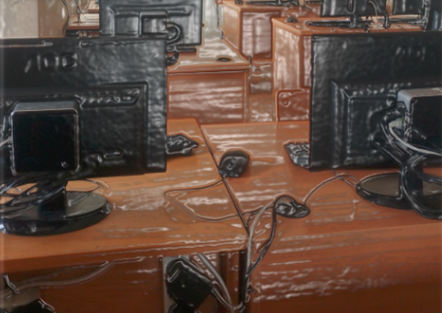 Tyrimo medžiaga, rezultatai ir analizėPateikiami tyrimų rezultatai ir jų analizė. Pagrindinės dalies apimtis – 1-3 puslapiai.IšvadosProjektinio darbo išvadose apibendrinami atlikto darbo rezultatai, jie siejami su iškeltu tikslu ir uždaviniais, pateikiamos darbo išvados. Apimtis - iki 0,5 psl.literatūros ir šaltinių sąrašasSpausdinti informacijos šaltiniai, elektroniniai informacijos šaltiniai.Jame pateikiami naudotų šaltinių ir literatūros bibliografiniai aprašymai pagal dokumento bibliografinio aprašo taisykles. Literatūros sąrašas sudaromas pagal autorių pavardes abėcėlės tvarka, o kai jame yra keletas to paties autoriaus darbų, jie surašomi chronologine tvarka. Kai į literatūros sąrašą įeina leidiniai lotynišku šriftu bei kirilica, jame pirmiausia turi būti pateikti leidiniai lotynišku šriftu, o po to – leidiniai kirilicos rašmenimis.Jeigu į literatūros sąrašą įtraukiami neautoriniai leidiniai, pvz., žodynai, žinynai ir pan., jų vieta bendrame sąraše nustatoma pagal pirmąją antraštės raidę. Pateikiamas pavyzdys, kaip projektiniame darbe nurodyti naudotus literatūros šaltinius:B. Mikulskienė. „Sprendimų priėmimo metodai“, Vadyba: mokslo darbai, Nr. 15(3), p. 38–49, 2011.B. Mikulskienė. Sprendimų priėmimo metodai. Vilnius: MES, 2011.B. Mikulskienė, A. Mikulskienė. Sprendimų priėmimo metodai. Vilnius: MES, 2011.B. Mikulskienė. „Sprendimų priėmimo metodai viešajam valdymui“. Iš V. Smalskys. Socialinių mokslų studijos, p. 443–458.Vilnius: MES, 2011.B. Mikulskienė. Sprendimų priėmimo metodai, 2011. Prieiga per internetą: http://www.mruni.eu/mru_lt_dokumentai/biblioteka/pdf/APA.pdf.Literatūros sąraše šaltiniai dėstomi tokia tvarka:1) Straipsnio apraše nurodoma autoriaus (-ių) vardo (-ų) inicialai ir pavardė (-ės). „Straipsnio pavadinimas“, Žurnalo pavadinimas, tomas (numeris), puslapiai, leidimo metai.2) Knygos apraše nurodoma autoriaus (-ių) vardo (-ų) inicialai ir pavardė (-ės). Knygos pavadinimas, puslapiai. Leidimo vieta: leidykla, leidimo metai.3) Straipsnio, kuris publikuotas knygoje, apraše nurodoma autoriaus (-ių) vardo (-ų) inicialai ir pavardė (-ės). „Straipsnio pavadinimas“. Knygos autoriaus (-ių) vardo (-ų) inicialas, pavardė (-ės). Knygos pavadinimas, leidimo vieta, leidykla, ir straipsnio knygoje puslapiai.4) Elektroninio dokumento apraše greta įprastų spaudinio (straipsnio, knygos, skyriaus ar straipsnio knygoje) aprašo elementų nurodomas interneto prieigos adresas.Pridedami priedaiDokumentai, nuotraukos, brėžiniai, eskizai, diagramos, anketos, tiriamoji medžiaga, įsivertinimo lapas.1 priedas ĮSIVERTINIMASĮsivertinimo dalyje, kuri yra pateikiama tiek apraše, tiek pristatyme, atsakoma į šiuos klausimus:2 priedasNAUDOJAMŲ DARBE ILIUSTRACIJŲ SĄRAŠASIliustracija 1 Kompiuterinė klasė Vilniaus Pavilnio progimnazijoje. 2021-10-20, autorius Ina Kovaliova	5VeiksmasRezultatasDataTemos formulavimasSuformuluota aktuali, konkreti, originali tema.Tikslo, uždavinių, hipotezės formulavimasAiškiai suformuluota hipotezė ir tikslas, uždaviniai atitinka išsikeltą tikslą.Tyrimo/eksperimento/laboratorinio darbo planavimasTinkamas metodų, priemonių ir medžiagų parinkimas.Projektinio darbo planavimasSavarankiškai parengtas projektinio darbo planasŠaltiniaiOptimalus šaltinių parinkimas analizei.I etapo vertinimasI etapo vertinimasĮvado parengimasSuformuluota problema, tikslas ir uždaviniai, apibūdinamas nagrinėjamo klausimo ištirtumas, numatomi tyrimo metodai, pagrindžiamas temos aktualumas.Teorinė šaltinių analizė ir aptarimasIšsamiai analizuojama teorinė ir faktinė medžiaga.Tarpinis vertinimasTyrimo duomenų rinkimas ir fiksavimasARBAKūrybinio darbo/produkto kūrimasTiriamosios dalies apžvalgoje aprašomas tiriamojo darbo metodas, darbo eigos aprašymas, tiriamojo darbo surinktų duomenų analizė bei tiriamojo darbo apibendrinimas.ARBAMedžiagos ir (ar) priemonių, skirtų produktui sukurti, panaudojimas. Sukurtas kokybiškas kūrybinis darbas/produktas.Tyrimo rezultatų analizė ir apibendrinimasGautų duomenų pateikimas ir analizė pasirinktu aspektu.Išvadų suformulavimasGlaustas visų darbo dalių rezultatų apibendrinimas.II etapo vertinimasII etapo vertinimasProjektinio darbo parengimas pagal aprašo reikalavimusProjektinio darbo parengimas ir pateikimas vertinimo komisijaiIII etapo vertinimasIII etapo vertinimasViešasis projektinio darbo pristatymasProjekto pristatymasIV etapo vertinimasIV etapo vertinimasEil. Nr.KlausimasRezultatas1Ko siekiau atlikdamas projektinį darbą?2Ką pavyko pasiekti?3Ką išmokau tyrinėdamas?4Ką, kodėl ir kaip reikėjo keisti?5Kokia buvo sudėtingiausia proceso dalis?6Ką kitą kartą daryčiau kitaip ir kodėl?7Kas man labiausiai patiko projektinio darbo atlikimo procese?